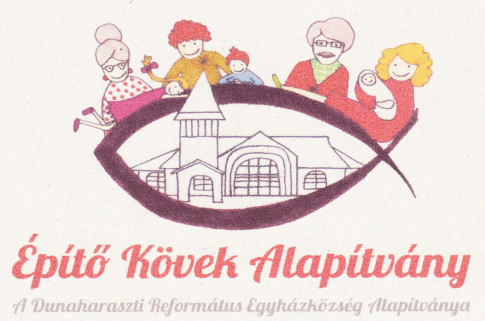 Építő Kövek AlapítványPályázati adatlapA pályázó vállalásai:Megjegyzés: Vállalás teljesítésének igazolásához szükséges adatlapot a nyertes pályázók az értesítéssel együtt kapják kézhez.Tudomásul veszem, amennyiben nekem felróható ok miatt a vállalásom 2019 szeptember 30. – ig nem teljesítem, az alapítvány által a tábor költségére átutalt összeget az alapítvány számlájára visszafizetem.Dunaharaszti; 2019.                   hó,        nap.			__________________________________        Pályázó aláírásaA gyermekem pályázaton való részvételébe beleegyezem!Szülő telefonszáma:						______________________________											Szülő aláírásaA pályázóNeve:Neve:Születési ideje (év, hó, nap):Születési ideje (év, hó, nap):Lakcíme:Lakcíme:Telefonszáma:Telefonszáma:Megpályázott összeg:
(választható 5 000 Ft, 10 000 Ft)Megpályázott összeg:
(választható 5 000 Ft, 10 000 Ft)Heti templomtakarításban való részvételalkalommalTavaszi közmunkán való részvételórábanFűnyírás a templomkertbenalkalommal„Áldás békesség” gyülekezeti újság húsvéti számának terjesztésedbkörzetben„Áldás békesség” gyülekezeti újság pünkösdi számának terjesztésedbkörzetbenÉlménybeszámoló írása a tábor eseményeiről, az ott történtekrőlvállalás megjelölése: X beírásávalRészvétel a húsvéti játszóház előkészítésében, lebonyolításábanvállalás megjelölése: X beírásávalRészvétel a nyári református hittantáborban segítőkéntnapon keresztülEgyéb vállalási lehetőség: